Министерство культуры Российской ФедерацииАдминистрация МО Приозерский муниципальный район Ленинградской областиМуниципальное учреждение дополнительного образования«Шумиловская детская школа искусств»ОТКРЫТЫЙ УРОК ПО ПРЕДМЕТУ ВОКАЛЬНЫЙ АНСАМБЛЬТема:  «Работа над партиями   в произведениях композиторов-классико»Составитель:преподаватель класса«Сольное пение»Шевченко Лариса Александровна.                                                            п. Суходолье 2016 годОТКРЫТЫЙ УРОК ПО ПРЕДМЕТУ ВОКАЛЬНЫЙ  АНСАМБЛЬПреподаватель:  Шевченко Лариса АлександровнаДата проведения: 28.02.2016 годГруппа: старшаяПредмет: вокальный ансамбльТема урока: Работа над партиями   в произведениях композиторов-классиков. Особенности работы над трёхголосием в классе вокального ансамбля.Форма проведения: коллективная.Тип урока: урок – повторение.Цель урока:  Продолжить работу и хорошо закрепить партии произведения,                               добиться слитного звучания голосов.Работа над чистотой интонации.Овладеть культурой осмысленного исполнения музыкального произведения.Работа над дикцией, элементами трехголосия, ритмическим, тембровым ансамблемЗадачи:Образовательные:• формировать навыки пения a cappella;• добиваться чистого унисона как основы для развития гармонического слуха;• выработать у обучающихся умение чётко проводить свою партию при   одновременном звучании другой;• продолжать закреплять навык сольфеджирования по ансамблевым партиям, что        способствует сознательному усвоению музыкального произведения.Развивающие:• продолжение формирования вокально-хоровых навыков и умений;• продолжение развития гармонического слуха;• развитие музыкальной восприимчивости, то есть умения слышать и слушать, умения анализировать, сопоставлять;Воспитательные:• воспитывать эмоциональную отзывчивость на музыку, содержания текста;• воспитывать желание исполнять песни в самостоятельной деятельности,• воспитывать любовь к музыке, потребности в общении с искусством.Форма проведения занятия по схеме:Дыхательная гимнастика;Распевание;Работа над произведением;Анализ занятия;Задание на дом.Ход урока:1.Приветствие.2.Дыхательная гимнастика по А.Н. Стрельниковой. «Кошечка», «Насос», «Ладошки», «Обними плечи»- ряд  дыхательных упражнений по методике, Александры Николаевны Стрельниковой.3.Распевки а)  На удержания дыхания «Ми – и –я». Упражнение на дыхание, которое следует брать через четыре такта.б) Чётко и ясно выговаривать каждое слово. «Ро-ди-на на-ша» « Я пою».в) Упражнение на развитие органов артикуляции «Бра-брэ-бри-бро-бру».г) Упражнение на связывание звуков «легато» и подвижности голоса:(Речевая дикционная разминка).«до-ре-ми-ре-до-ре-ми-ре-до-ре-ми-фа-соль-фа-ми-ре-до».4. Произведение «Фиалка» Перевод с итальянского языка  Я. Серпин. Это произведение исполняется a cappella, т.е. без сопровождения инструмента.
Голосоведение плавное.
Музыкально-теоретический анализ
Произведение имеет трёхдольный метр.
Размер: 3/4. 
Темп - Allegretto, Vivace ( скоро, оживленно)
Ритмический рисунок. 
Основные группы длительностей:
Ритм однообразный, ровный. 
Данная обработка в тональности F-dur (фа-мажор). Данная тональность фа-мажор очень удобна для пения. Гармоническая фактура. 
Динамика куплетов:
1 куплет: начало [р], кульминация [mf], окончание [p].
2 куплет:начало чуть громче, кульминация [f], окончание [p].
3 куплет: начало [mf], кульминация [f], окончание [mp]..Разучивание партии С1 и С2. Чтение с листа Этапы работы:Беседа с детьми о характере, настроении песни. Светлый характер песни, воспевание добра в песне способствует широкому дыханию, выработке кантилены, мягкой атаке звука, дыханию на «опоре».2. Разучивание партий. разучивается всем ансамблем одноголосно, в припеве разучиваются партии отдельно по голосам с названиями нот, затем соединяются партии двухголосно. После уверенного сольфеджирования – разучивание с текстом      3. Работа над трудными местами. Трёхголосие,  движение мелодии, исполнение legato, динамика mf требует большого крепкого дыхания, которое вырабатывается на подготовительных упражнениях к песне.сольфеджио, затем на слог «Лё» Повтор и закрепление.    Разучивание партии . Чтение нот с листа сольфеджио, затем на слог «Лё», повтор и закрепление. Разбор текста. Соединение партий со словами. 5. Исполнение Ю.Тугаринова, сл. В.Пальчискайте из хорового цикла «Проделки зимы»  №2. «Веселая история». Этапы работы:Беседа с детьми о характере, настроении песни.     Настроение песни и способствуют легкому звукообразованию, мягкой атаке звука, задержке дыхания перед началом фразы.Закрепление нотного материала одноголосно.     Пропевание нотных партий по голосам все куплеты, затем со словами, обращая внимание на 2-х дольный размер и начало фразы из-за такта, на дыхание, единое звукообразование, чистоту интонации, характер песни.Исполнение трехголосия.     Следить за фразировкой, динамическим и темповым ансамблем внутри каждой партии. Во 2-м куплете акцентировать внимание на контрастном исполнении – f – p, исходя из смысла куплета.Работа над трудными местами в песне.     Выстраивание интервалов м.3 и параллельное движение терциями, активный вдох,  четкая артикуляция.Закрепление пройденного материала.6. Закрепление темы урока.  Заключительный этап.Подведение итогов, формирование выводов, определение домашнего задания: пение в песнях своей партии с одновременной игрой на фортепиано другой партии, сначала с названиями нот, затем со словами.Литература:М.Н. Щетинин. Дыхательная гимнастика А.Н. Стрельниковой.Фиалка: "Отблеск багряный..." : для дет. хора без сопровожд. / неизвест. итал. композитор XVI в.; рус. текст Я. Серпина.Фиалка [Ноты] : "Отблеск багряный лег на поляны"  [для женского хора без сопровождения] / [музыка] неизвестного итальянского композитора XVI в. // Особенности исполнения хоровой партитуры на фортепиано : сборник / автор-составитель М. В. Атаян. — Могилев, 2009. — С. 25Бандина А., Попов В., Тикеев Л. Школа хорового пения. М.: 1973 – № 1.Матвеев Н. Хоровое пение. М.: 1998.Стулова Г.П. Современные методы исследования речи и пения [текст] / Г.П. Стулова // Вопросы физиологии пения и вокальной методики : Труды ШЛИ им.Гнесиных / Г.П. Стулова – М., 1975. – 39-54 с.Соколов В.Г. Вокально-хоровые упражнения [текст] / В.Г. Соколов // Школа хорового пения : учеб. пособие / В.Г. Соколов – М., 1971. – 13-27 с.Тронина П.А. Из опыта педагога-вокалиста  [текст] / П.А. Тронина – М.: Музыка, 1976. – 112 с.Хоровые упражнения (Методические рекомендации для хоровых коллективов проф. тех. училищ). Минск, 1975. – 10 с.Юссон Р. Певческий голос [текст] / Р. Юссон – М.: Музыка, 1974. – 262 с.Ефремовой,Т. Ф. Словарь [Электронный ресурс] / Т. Ф. Ефремовой. – Режим доступа :http://www.efremova.info/Ожегова, С.И.Словарь [Электронный ресурс] /  С. И. Ожегова. Режим доступа :http://www.ozhegov.org/Ушакова, Д.Н. Словарь [Электронный ресурс] / Д. Н. Ушакова. Режим доступа :http://www.onlinedics.ru/slovar/ushakov.htmlБольшой энциклопедический словарь. [Электронный ресурс]. Режим доступа :http://www.vedu.ru/bigencdic/М.Н. Щетинин. Дыхательная гимнастика А.Н. Стрельниковой.Упражнение Описание№1. Ладошки
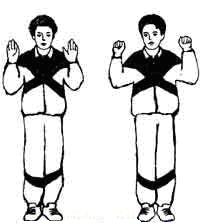 Встаете прямо, сгибаете руки в локтях, ладонями вперед. Выполняете ритмичные вдохи носом (4 подряд), сжимая ладони в кулак. Опускаете руки, отдыхаете 4 сек. Выдыхаете свободно ртом. 24 подхода в любой позе (лежа, стоя или сидя). При трудностях увеличиваете отдых до 10 сек.№ 2 - Погончики
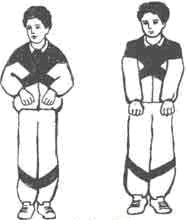 Стоите прямо, руки прижимаете к животу, сжав кулаки. Вдыхая, резко толкаете кулаки вниз, напрягая плечи. Возвращаете руки назад до уровня пояса, расслабляете плечи на выдохе. 8 вдохов – пауза 4 сек. (12 х 8).№ 3 - Насос
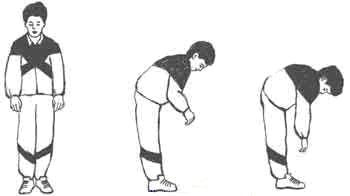 Стойка прямо, ноги на расстоянии уже плеч, руки опущены вдоль тела. Исполняете маленький наклон вперед (спина округленная, голова опущена), тянете руки к полу, не доставая его. Вдох одновременно с наклоном. Затем выдыхаете, выпрямляясь не до конца. Темп наклонов – от 100 в минуту. (12 х 8). При поледствиях травм головы или спины наклоняетесь не сильно.№ 4 - Кошка
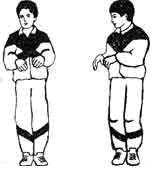 Встаете прямо, ноги на расстоянии уже плеч. Чуть-чуть присядьте, поворачиваясь вправо и выполняя резкий вдох. Возвращаетесь в первоначальное положение. Повторяете движение влево. Колени слегка согнуты, руки выполняют хватающие движения. Спину держите прямо, поворачиваетесь в талии. (12 х 8).№ 5 - Обнять плечи
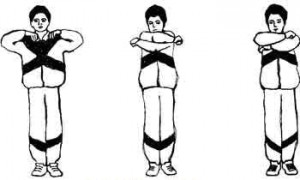 В положении стоя сгибаете руки в локтях и поднимаете на уровень плеч. Выполняете резкий вдох, обнимая себя за плечи, не скрещивая руки. (12 х 8). Если тяжело, исполняете по 4 движения.

